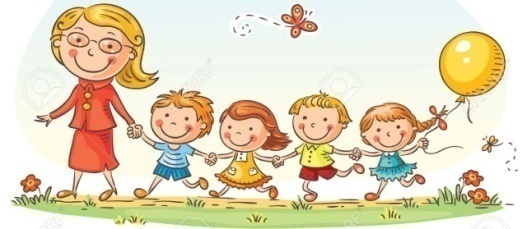 LISTA DE ÚTILES 2021EDUCACIÓN  PARVULARIAKINDER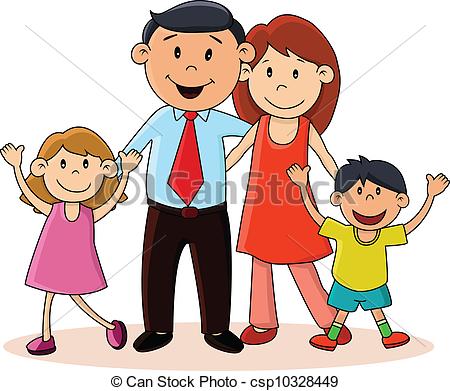 4 Cuadernos College 100 hojas Forrados 1 ROJO,  1 AZUL, 1 AMARILLO y 1 NARANJA. (ROTULADO CON NOMBRE DEL ESTUDIANTE.)1 Lápiz grafito, 1  goma y 1  sacapuntas. 1  Pincel  N°6 y pañito.1 Paquete  de plastilina (12 colores)1 Caja de témpera de 12 colores.1 Caja de lápices grandes de colores (12 colores)1 Estuche de plumones 12 colores. 2 Sobres de papel lustre 1 bolsita con lanas de colores 1 Estuche que contenga lápiz grafito, lápices de colores,  goma de borrar, sacapuntas, pegamento en barra, tijera, 1 Tijera punta redonda 2 Pegamentos en barra.1Carpeta cartulina colores1 Carpeta goma eva escarchada 1 Carpeta goma eva normal1 Cinta de embalaje trasparente.1Aguja  punta roma  1 Carpeta de papel entretenido 1 Carpeta  de papel crepé1 Pliego cartulina de color1 Paquete de palitos  baja lengua  de  colores 50 hojas de oficio color1 Cinta masking1 Carpeta con acoclip plastificada1 caja de plástico chica 6 ltrsSeñor/a Apoderado/a, los materiales deben venir durante todo el año marcados con el  nombre y apellido del /la estudiante, forrados o con funda según corresponda